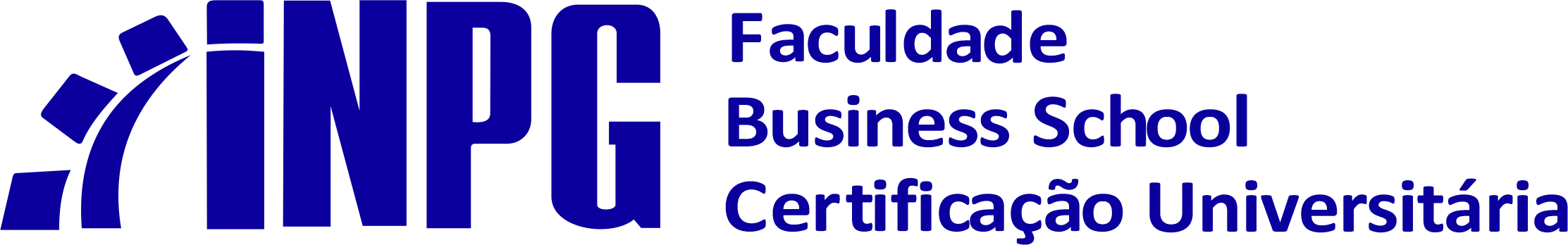 Nome:
E-mail:
Whatsapp/Telefone:
                                  TEMA: Impactos da Inteligência Artificial (IA)CRITÉRIOS AVALIATIVOS
Competência 1: Demonstrar domínio da modalidade escrita formal da Língua Portuguesa.Competência 2: Compreender a proposta de redação e aplicar conceitos das várias áreas de conhecimento para desenvolver o tema, dentro dos limites estruturais do texto dissertativo-argumentativo em prosa.Competência 3: Selecionar, relacionar, organizar e interpretar informações, fatos, opiniões e argumentos em defesa de um ponto de vista.Competência 4: Demonstrar conhecimento dos mecanismos linguísticos necessários para a construção da argumentação.Competência 5: Elaborar proposta de intervenção para o problema abordado, respeitando os direitos humanos.


REGRAS DE FORMATAÇÃO DE TEXTO:
Distribuição: É obrigatório utilizar as linhas do documento, será desconsiderado qualquer documento com textos condensados em apenas uma das linhasAlteração de Fonte: É estritamente proibido fazer alteração nas fontes deste documento. Tamanho de Fonte: A fonte padrão deste documento deve ser Times New Roman tam. 11 qualquer alteração de tamanho no documento será DESQUALIFICADA.Preenchimento dos Dados: Obrigatório o preenchimento dos dados no cabeçalho antes de anexar o arquivo
REGRAS DE ENTREGA DE AVALIAÇÃO:
Entrega: É OBRIGATÓRIO renomear este documento com o seu nome completo e a data em que foi feito antes de anexar a avaliação no formulário. 